Dear Friends,Girl Scouts of the Desert Southwest cordially invites you to sponsor our 2019 Women of Distinction luncheon! This will be our 7th year honoring outstanding women in Southern New Mexico from Dona Ana, Luna, Otero, Hildago, and Grant County who exemplify the Girl Scout values of courage, confidence and character. Our event will take place on Tuesday, September 17th from 11:00 a.m. to 1:00 p.m. at the New Mexico Farm & Ranch Museum in Las Cruces, New Mexico.Our mission is to build girls of courage, confidence and character, who make the world a better place. Our honorees are from across Southern New Mexico who exemplify Girl Scout values, and who make the world a better place. They are nominated by the community, and no previous experience with Girl Scouting is required. Our event raises funds to help us provide much needed Girl Scout leadership development experiences to girls in Doña Ana, Luna, Otero, Hildago, and Grant counties and to develop caring adult volunteers to support these Scouting opportunities.  Your investment will provide girls the opportunity to discover, connect and take action!Sponsorship LevelsGreen - $5,000*     Gold - $2,000*     Silver - $1,000     Bronze - $500These sponsorships include recognition at the event, your name/logo on invitations that will be mailed to over 500 households*, and complimentary luncheon plates for you and your guests at a round table for 8.* Premium recognition and table location at the event* Sponsorships received by July 29, will be recognized on invitation and website.We very much appreciate your support and look forward to greeting you at Women of Distinction on September 17th. For more questions, please contact Melissa Atkins Wardy, Chief Development Officer, at 915-566-9433 ext. 206 or mwardy@gsdsw.orgSincerely,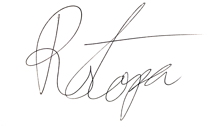 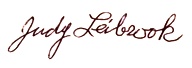 					
Judy Leibrook		                         Rita Stopa
Board of Directors, Chair                        Women of Distinction Event Chair* Premium recognition and table location at event.Women of Distinction Reply CardName______________________________Business__________________________Address___________________________City_______________St____Zip________Phone_____________________Email______________________________________Yes, I plan to attend!  In support of Honoree ______________________________GREEN $5,000		             GOLD $2,000		SILVER $1,000BRONZE $500	            TABLE $400 (seats 8)	            INDIVIDUAL $40 (# of tickets______)I’m sorry, I cannot attend, but please accept my donation in the amount of$1,000                       $500                     $250                         $100                         Other _________PAYMENT INFORMATION My check is enclosed made payable to GSDSW		 Visa			 Mastercard Charge my credit card per information below		 AMEX		 DiscoverCard# _______________________________________________ Expiration _________/________Name on card __________________________________________Security Code (CVV)_________Signature_________________________________________________________________________Sponsorship LevelsGreen - $5,000	Gold - $2,000	Silver - $1,000   Bronze - $500Sponsorship LevelRecognition at the eventOne table of eightLogo on invitations and websiteAdditional table of eightGreen**Gold**SilverBronze